Καλημέρα παιδάκια μου,        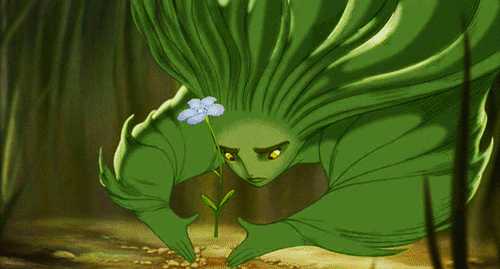 Θα ήθελα να μιλήσουμε σήμερα για το πως νιώθεις. Σίγουρα άλλοτε νιώθεις χαρά, άλλοτε λύπη, άλλοτε φόβο, άλλοτε θυμό.1η άσκηση: Γράψε για κάθε ένα από τα παραπάνω συναισθήματα 2 προτάσεις στο τετράδιο.2η άσκηση: Στο λεπτό βιβλίο της Γλώσσας, κάνε τις ασκήσεις στις σελ. 28 – 29.Τώρα επανάληψη στη Μελέτη Περιβάλλοντος: Να θυμηθούμε τα φυτά;https://www.youtube.com/watch?v=UWQT4CUQApoΣήμερα ο κλήρος πέφτεεεεεεεεεεεεεεεεεειιιιιιιιιιι: ΝΙΚΟΣ ΤΣΑΚΑΛΩΦΑΣ